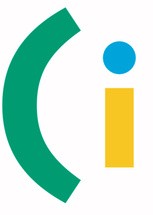 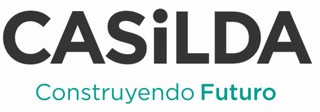 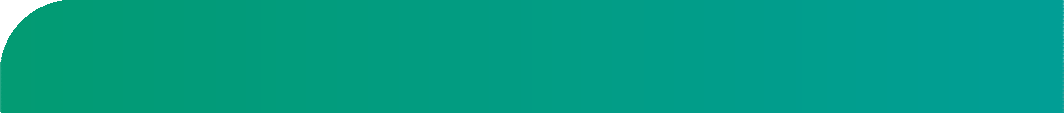 	SOLICITUD DE AUTORIZACIÓN PARA LA REALIZACIÓN DE ESPECTÁCULOS PÚBLICOS                 Quién suscribe …………………………………………………………………………..en su carácter de……………………………………..……………………............. de la firma/establecimiento …..…………………………..………………………………………………………., con domicilio fiscal/real en calle……………………..……………………………………………., de la ciudad de ……………………… T.E. Nº…………………………, se constituye ante ésta Autoridad Local y solicita, mediante la presente, autorización para realizar el siguiente evento:………………………………………………………………………………………………………………………………………………………………………………………………………………………………………………………………………..DIRECCIÓN:……………………………………………………………………………………………………............FECHA  DE REALIZACIÓN:……………………………………………………………………………………………FACTOR  OCUPACIONAL:…………………………………………………………………………………………….VALOR DE LAS ENTRADAS: …………………………………………………………………………………………OBSERVACIONES:……………………………………………………………………………………………………..…………………………………………………………………………………………………………………………….